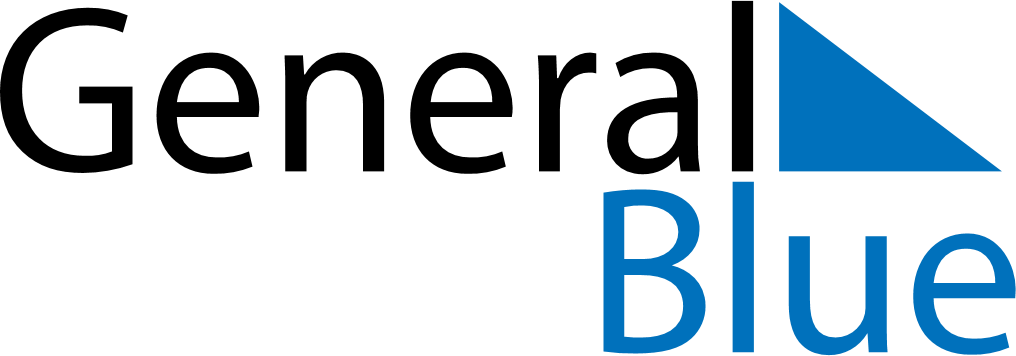 June 1675June 1675June 1675June 1675June 1675SundayMondayTuesdayWednesdayThursdayFridaySaturday123456789101112131415161718192021222324252627282930